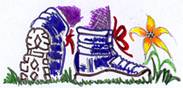 Bridgnorth & District Walking ClubTRAVEL EXPENSESCLAIM FORM FOR RECCONOITERING WALKSWalk start location……………………………………………………………………………………….Total mileage for journey (s)…………………………………………………………………………*Mileage claimed for journey (s)……………………………………………………………………Date(s) of recce…………………………………………………………………………………………….Date walk will be on programme (if known)…………………………………………………..Name…………………………………………………………………………………………..*Note.Travel expenses can be claimed for mileage exceeding 80 miles (40 miles each way) at the current rate of 20 pence per mile. If two journeys are necessary then the second journey is added on to the first.(i.e.  80 miles 1st recce, 2nd journey 80 miles, added together, 160 miles.  Therefore a claim of 80 miles can be claimed).Send to:-                           Jo HendersonTreasurer15 Lambeth DriveStirchleyTelfordTF3 1QWOr hand to Committee member.